Circ n° 188WEBAgli studenti,alle famiglieAi docenti della classe 4BCOGGETTO: progetto “Mattinate FAI”Gli studenti indicati della classe 4BC parteciperanno secondo lo schema riportato al progetto “Mattinate FAI” come “Apprendisti Ciceroni”: guideranno alla scoperta del Santuario di S. Maria di Piazza alcune classi di seconda media.Martedì 19 novembre:8:30-10:30 Desto, Losanna, Puleio, Parotti10:30-11:30 Cozzi, Peloia, Gadda, Colombo S.Venerdì 22 novembre:8:30-9:30 Cozzi, Peloia, Gadda, Colombo S.
9:30-10:30 Brandolini B., Balossini, Milani11:30-12:30 Savino, Fiore, Brandolini M.
Gli studenti sono autorizzati ad uscire per tempo da scuola e raggiungere autonomamente piazza S. Maria; al termine della propria fascia di servizio rientreranno in classe.         Il Dirigente Scolastico		                                                                                          Prof.ssa Cristina Boracchi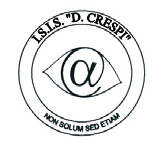 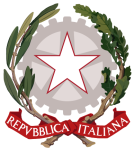 ISTITUTO DI ISTRUZIONE SECONDARIA“DANIELE CRESPI” Liceo Internazionale Classico e  Linguistico VAPC02701RLiceo delle Scienze Umane VAPM027011Via G. Carducci 4 – 21052 BUSTO ARSIZIO (VA) www.liceocrespi.it-Tel. 0331 633256 - Fax 0331 674770 - E-mail: lccrespi@tin.itC.F. 81009350125 – Cod.Min.VAIS02700D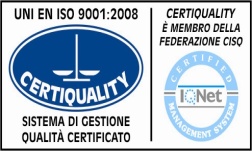 CertINT® 2012